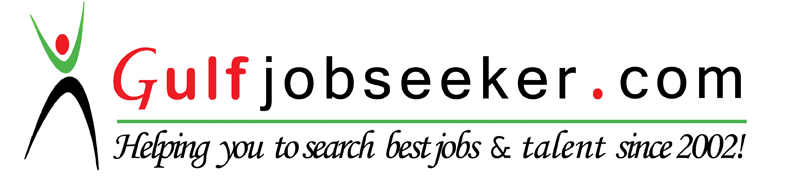 Contact HR Consultant for CV No: 304219E-mail: response@gulfjobseekers.comWebsite: http://www.gulfjobseeker.com/employer/cvdatabasepaid.php CAREER OBJECTIVETo be a part of organization where the management structure recognizes and rewards loyalty, honesty, hard work and ambition of an employee by providing growth opportunities and necessary infrastructure that could contribute to the success of company.EDUCATION   School		Secondary School leaving Certificate (SSLC)                                          Board of public examination, Kerala, IndiaHigher Secondary	Pre University                                        Calicut University, Kerala, India 	Bachelor degree	B.SC in polymer chemistry		             M.P.M.M.S.N.T College, Shoranur (Calicut University, Kerala)	Master degree	M.SC in chemistry                                        M.P.M.M.S.N.T College, Shoranur   (Calicut University, Kerala)KEY SKILLSExcellent knowledge of chemicals.Good command over use of chemicals.Practical knowledge of chemical testing.Can take quick action as required.Maintain safe and clean environment.Quick responding.Aware about the safety rules while using chemicals.Excellent in Equipment handling.Expertise in Performing test.Good in measurements and readings.Computer literacy with knowledge of MS office and internet.STRENGTHSStrong communication and interpersonal skills.Ability to work in teams as well as independently.Ability to manage stress.Sincere and Self confidentPossess positive attitude.PROJECTS Dispersion through a semi permeable membrane                1.) Plastic processing unit                2.) Tool and DIE Working unit                3.) Quality Testing unitA study of water analysis with special emphasis on the removal of iron.  LANGUAGES        English  	             Speak, Read, Write & Understand       Malayalam            Speak, Read, Write & UnderstandOTHER IMPORTANT OR USEFUL KNOWLEDGE          Computers         MS Office, Windows.          & Software	 I